Wandeling:2 Liempde-Olland-Kasteren-LiempdeStart: Café “Het Wapen van Liempde”1)   Dorpsstraat oversteken en L-af voor langs het (oude)      gemeentehuis van Liempde, bij splitsing R-door(Den Achterhof)2)   Bij huis nr 30 gaan we R-af tussen de paaltjes door (’t Vunderke)      Voorbij de speeltuin R-af en bij splitsing met Geerakkers R-af      Om parkje heen lopen en bij splitsing R-door (Geerakkers)       Volgende splitsing R-af (op de hoek is een tandarts praktijk)      Bij kruising R-door (Pastoor Dobbelijnstraat)3)   Bij Groot houten kruis (Lantaarnpaal nr:5) R-af landweggetje in.      Bij verhard fietspad aangekomen gaan we L-af. We blijven dit       fietspad geruime tijd volgen, we gaan bij de brug het riviertje      de’n Dommel over,       Het brugje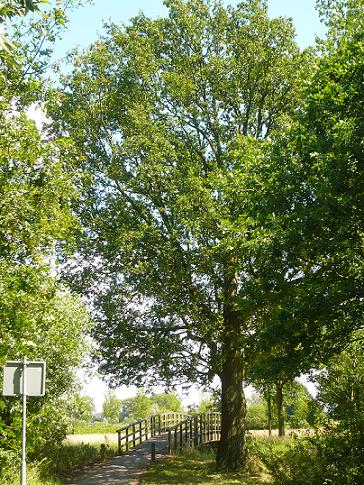       en negeren vervolgens alle zandpaden, tot      we bij een zitbank komen met groot overzichtsbord van het      (Karthuizerklooster). Hier gaan we R-af het zandweggetje in.      (Morgenstraatje) (We verlaten hier dus het fietspad)4)   Brugje over en aan de rechterkant is de kano-picknickplaats en       heb je een heel mooi zicht over de’n Dommel.      Bij splitsing met 2 bomen (Eiken) (Paaltje met oranje plaatje)      R-af. Bij viswater L-af het graspad blijven volgen.5)   Bij bordje Mari- Landica pad, wit/gele en geel/rode makering      volgen. Het pad gaat langs het riviertje de’n Dommel, en is erg       mooi. We passeren enkele stegelkes.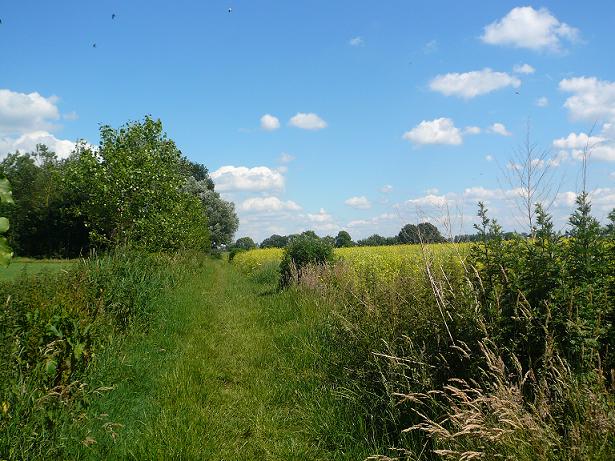 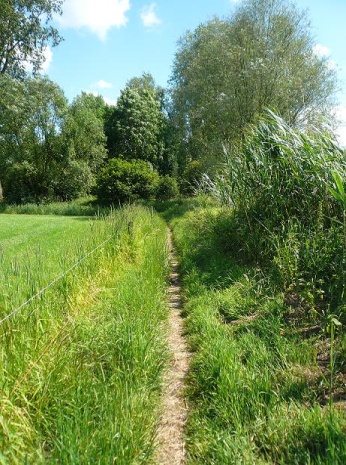 Mari-landicapad6)   Bij splitsing R-door, langs de bosrand (geel/rood) en ook bij de      volgende splitsing R-door (bij paaltje met oranje plaatje Olland)      Bij volgende splitsing L-aanhouden, na de paardenwei R-door, en      bij splitsing R-af(bordje “eigen weg” geel/rood) Dit zandpad gaat      over in een klinkerweg. Bij splitsing met bankjes L-af.7) Na  de Ollandse weg oversteken en R-door (Hoogeind)7a) Hier bestaat de mogelijkheid om de route in te korte(10)km.      Ga dan in plaats van R-door over te steken, L-af. Blijf dit       fietspad langs de Ollandse weg volgen tot café “De’n Toel”      en ga dan verder bij punt 11(eventueel rustpauze)   Voor info:        http://www.cafedentoel.nl/ 8)   Eerste zandweg L-af (Hoogeind). Bij Splitsing L-aanhouden.      Volgende splitsing (met bank) R-door en weer de volgende      splitsing ook R-door, zandpad gaat over in een verharde weg      (Bij stukadoorsbedrijf Ad v Weert)9)   Deze weg blijven volgen en bij splitsing R-af (Nieuwstraat)      Volgende splitsingen negeren en alsmaar R-door gaan.      We komen o.a. langs de Cornelus Hoeve.10) Einde weg bij Lantaarnpaal Nr:3 L-af (Schootse Dijk).      Deze weg blijven volgen tot aan café “De’n Toel”.       (eventueel rustpauze)11) Na de (rustpauze) Ollandse weg oversteken en R-door gaan,      (Karthuizerweg) (Fietspad).      Eerst (Gras)pad R-af (bij bordje eigen weg, wit/geel bestickerd)      Bij kruising R-door(oranje pijltje volgen) en bij splitsing met het      (Henselstraatje) L-af, splitsing links met stegeltje negeren en      iets verderop L-af gaan (Bord Auto vrije zone)   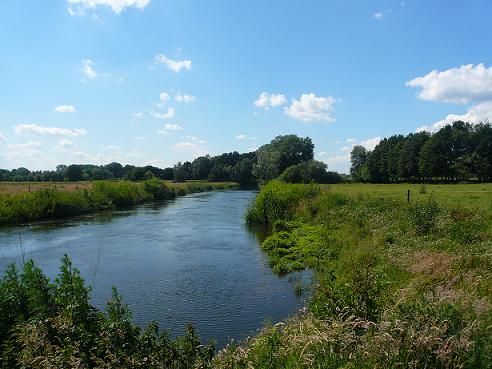  Dommel                                       Mari-landicapad12) Na enige tijd gaat het pad over in een harde weg, hier gaan we       R-door, we blijven deze asvaltweg (de Maai) volgen tot eerste      harde weg en gaan hier L-af (Hoevedreef) We komen langs een       oude boerderij en de bekende Duiventoren, deze weg blijven      volgen die overgaat in een graspad.13) Aan de rechterkant van het pad bij het bordje Sint Jans Pontje      R-af en pad volgen tot aan pondje, bij de’n Dommel.      Hier met behulp van het pondje de Dommel oversteken en pad       volgen tot aan harde weg, dan R-af en bij huisnr: 29 L-af      (Kerkpad door Smalder) (Voetpad). (10/12kmroute)      Daarna verder gaan bij punt 16.13a) Mocht het pondje uit de vaart zijn of mocht je het niet       aandurven die mooie oversteek, of wil je nog wat verder genieten       van de mooi omgeving in Kasteren(16km) dan gaan we verder bij      Punt 14.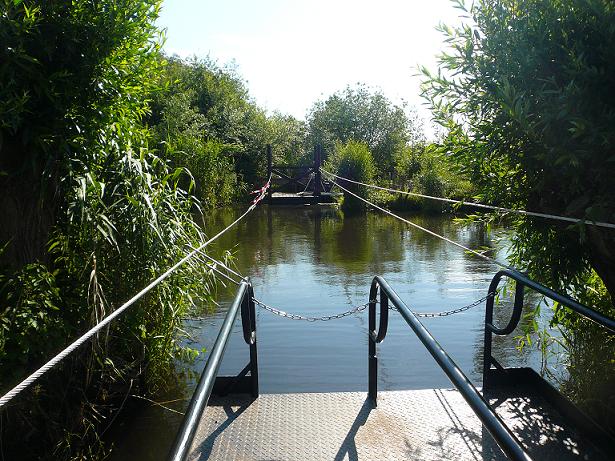 Sint jans Pontje14) Loop terug naar het bordje van het Sint Jans pontje, en vervolg      nu het graspad weer door R-af te gaan, blijf dit graspad volgen      tot aan de harde weg(de Maai) alle zijpaden negeren.      Bij de harde weg aangekomen gaan we L-af en blijven deze weg       volgen tot aan splitsing met kapelleke       (het kapelleke van St. Antonius)15) Hier gaan we R-door (richting Boerderij), bij splitsing R-door.      (Dus spoorlijntje niet oversteken) Voor scherpe bocht      (Bij oud schuurtje) zandpad in. Pad volgen tot aan de brug      (ook hier is een picknickplaats voor de kanovaarder) en de brug      oversteken. R-door gaan tot T-splitsing. Hier gaan we L-af      (dood lopende weg) We lopen achter de kassen door, zandpad      gaat over in harde weg en hier gaan we R-af, het voetpad in.      (Kerkpad door Smalder) met mooi uitzicht op de Liempse Kerk.Duiventoren in Kasteren.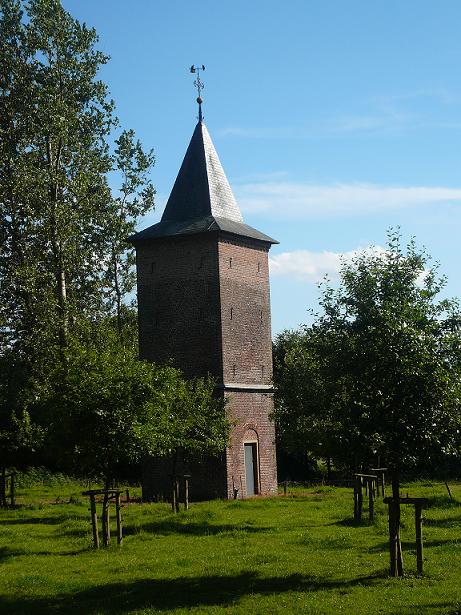 16) Einde pad, Toose plein oversteken en richting kerk lopen.      Voor de kerk langs, en   R-door blijven gaan, alle zijstraten                        negeren, voorbij Restaurant de Koorenschuur R-af gaan      en gezellig op het terras gaan zitten bij het Begin en Eindpunt      van onze wandeling café “het Wapen van Liempde”Kerk van Liempde.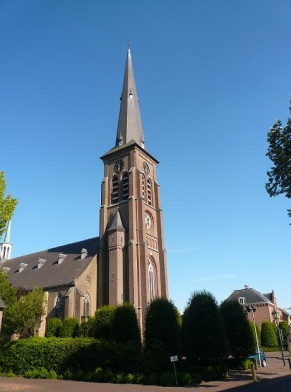      Hopende dat je genoten hebt van deze mooie wandeling     zien we je graag weer terug bij de volgende route.      Voor meer foto’s van deze route kijk dan op.http://allbertje1.hyves.nl/www.bloggen.be/albertje1956_biertjeWandelgroetjes van Albertje.P.S.Verklaring van de tekens;R-af = Rechts afL-af = Links afR-door = RechtdoorL-door = geintje.